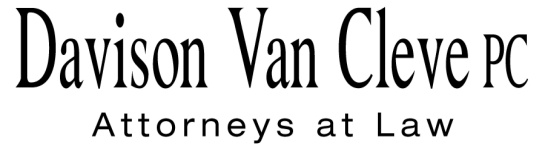 TEL (503) 241-7242     ●     FAX (503) 241-8160     ●     mail@dvclaw.com333 S.W. February 11, 2014Via Email and Federal ExpressMr. Steven V. KingActing Executive DirectorWashington Utilities & Transportation Commission1300 S. Evergreen Pk. Dr. S.W.P. O. Box 47250Olympia, WA  98504-7250                        Re: 	WUTC v. Avista Utilities	Docket No. UE-140188Dear Mr. King:		Enclosed for filing in the above-referenced docket, please find an original and twelve (12) copies of the Notice of Appearance of the Industrial Customers of Northwest Utilities.		Thank you for your assistance, and please do not hesitate to contact our office with any questions.						Sincerely,						/s/ Jesse Gorsuch						Jesse GorsuchEnclosurescc:	Service ListCERTIFICATE OF SERVICEI hereby certify that I have this day served the attached Notice of Appearance upon all parties in this proceeding by sending a copy via electronic mail and by mailing a copy via First Class U.S. Mail, postage prepaid, to the following parties at the following addresses.DATED this 11th day of February, 2014.Davison Van Cleve, P.C.	/s/ Jesse GorsuchJesse GorsuchAVISTA CORPORATION DAVID. J. MEYERKELLY O. NORWOODPO BOX 37271411 E. MISSION AVE, MSC-27
SPOKANE, WA 99220-3727
david.meyer@avistacorp.comKelly.norwood@avistacorp.comWASHINGTON STATEATTORNEY GENERAL’S OFFICE – PUBLIC COUNSEL DIVISIONSIMON J. FFITCHLISA W. GAFKEN800 5TH AVENUE, SUITE 2000SEATTLE, WA 98104-3188simonf@atg.wa.govlisaw4@atg.wa.govWASHINGTON UTILITIES &TRANSPORTATION COMMISSIONDONALD T. TROTTERBRETT P. SHEARER1400 S. EVERGREEN PARK DRIVE S.W.P.O. BOX 40128OLYMPIA,WA 98504-0128dtrotter@utc.wa.govbshearer@utc.wa.gov